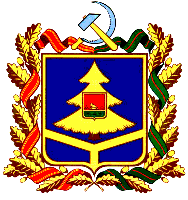 ДЕПАРТАМЕНТ ОБРАЗОВАНИЯ И НАУКИБРЯНСКОЙ ОБЛАСТИПРИКАЗ15.02.2021г  №  158               г. БрянскО проведении областного конкурса творческих работ  по пропаганде  здорового питания«Кушай на здоровье» в 2021 годуВ соответствии с планом работы государственного автономного учреждения дополнительного образования «Брянский областной эколого-биологический центр» на 2021 год и в целях совершенствования организации работы по формированию у воспитанников и обучающихся образовательных организаций Брянской области устойчивой мотивации к здоровому питанию и активизации их творческой деятельности в данном направлении ПРИКАЗЫВАЮ:Утвердить Положение о проведении областного конкурса творческих работ  по пропаганде  здорового питания «Кушай на здоровье» (Приложение).Государственному автономному учреждению дополнительного образования «Брянский областной эколого-биологический центр» (Калиничев Н.А.) провести областной конкурс творческих работ  по пропаганде  здорового питания «Кушай на здоровье» с февраля по май 2021 года.Руководителям органов местного самоуправления муниципальных районов и городских округов в сфере образования, руководителям образовательных организаций, находящихся в ведении департамента образования и науки Брянской области, организовать участие образовательных организаций в областном конкурсе творческих работ  по пропаганде  здорового питания «Кушай на здоровье» в соответствии с Положением.Контроль за исполнением данного приказа возложить на первого заместителя директора департамента образования и науки Брянской области  Н.В. Чернякову.Директор департамента	                                Е.В. Егорова                                                                  _________________О.В.Залепеева                                                                              Приложениек приказу № ______от __________2021гПОЛОЖЕНИЕоб областном конкурсе творческих работ по пропаганде здорового питания «Кушай на здоровье»1. Общие положения.1.1. Областной конкурс творческих работ по пропаганде здорового питания «Кушай на здоровье» (далее – Конкурс) ежегодное мероприятие, проводится в целях совершенствования организации работы по формированию у воспитанников и обучающихся образовательных организаций области устойчивой мотивации к здоровому питанию и активизации их творческой деятельности в данном направлении. 2. Задачи конкурса:развитие у воспитанников и обучающихся представления о здоровье как одной из важнейших жизненных ценностей; формирование представления о роли человека в сохранении и укреплении собственного здоровья;обобщение имеющихся у воспитанников и обучающихся знаний о роли правильного питания для здоровья человека, развитие представления о правильном питании как одной из составляющих здорового образа жизни;развитие умения оценивать характер своего питания, его соответствие понятию «рациональное», «здоровое».3.Участники конкурса:Для участия в конкурсе приглашаются воспитанники дошкольных, образовательных организаций, учащиеся начальных классов, учащиеся 5-11 классов, педагогические работники дошкольных и общеобразовательных организаций, организаций дополнительного образования, организаций, осуществляющих педагогическую деятельность по адаптированным образовательным программам.4. Сроки и порядок проведения Конкурса:4.1. Конкурс проводится с 15 февраля по 24 мая  2021 года. 4.2. Конкурсные работы принимаются до 17 мая 2021 года по возрастным группам:-воспитанники дошкольных образовательных организаций; -учащиеся 1-4 классов-учащиеся 5-11 классов;-педагогические работники;-дети с ограниченными возможностями. (нужное подчеркнуть).4.3. Номинации конкурса и критерии оценки конкурсных работ: «Питаться здорово – здорово» - конкурс рисунков о культуре питания, как составляющей культуры здоровья для воспитанников дошкольных образовательных организаций, учащихся начальных классов, учащихся 5-11 классов. Критерии оценки -рисунок оформляется без паспарту, формат рисунка А3;-работа сопровождается этикеткой, выполненной в компьютерном варианте, размером 80х40 мм, в правом нижнем углу со следующими данными: Ф.И. автора, название работы, школа, класс;-к конкурсной работе прилагается сопроводительный текст, раскрывающий замысел автора и особенности техники исполнения;-оценивается отражение тематики, композиционное решение, уровень исполнения, художественная выразительность, оригинальность идей. «Декоративно-прикладное творчество: аппликация, поделка, коллаж»; для воспитанников дошкольных образовательных организаций, учащихся начальных классов,  учащихся 5-11 классов.Критерии оценки:-работа должна содержать информацию об авторе (Ф.И., группа, класс, образовательная  организация, дошкольная образовательная  организация);-данные о руководителе (Ф. И.О., преподаваемый предмет, образовательная  организация, дошкольная образовательная  организация);-информацию о работе (название, материал, год создания работы).«Где и как мы едим» конкурс плакат-рекламы о гигиене  питания для учащихся 5-11 классов.Критерии оценки:-плакат оформляется без паспарту, размер плаката формат А3,А4;-работа сопровождается этикеткой, выполненной в компьютерном варианте, размером 80х40 мм, в правом нижнем углу со следующими данными: Ф.И. автора, название работы, школа, класс;-к конкурсной работе прилагается сопроводительный текст, раскрывающий замысел автора и особенности техники исполнения;-текст плаката должен быть кратким, конкретным, достоверным, употребляемым в утвердительной форме;- должна прослеживаться смысловая связь изображения с текстом;-в тексте плаката обязательно должны применяться изобразительно-выразительные средства языка (эпитеты, метафоры, сравнения, гиперболы).- плакат должен содержать основные аспекты заданной темы;- необходимо строить композицию на плакате так, чтобы ее центром был тот элемент, на который следует обратить внимание (смысловой центр композиции). Центральный по смыслу элемент должен быть выделен размером, цветом, формой, фоном или же сочетанием этих приемов. Все элементы композиции необходимо разместить на плакате так, чтобы они так или иначе «стремились» к смысловому центру, притягивали взгляд человека к нему;- при конструировании плаката следует учитывать форму плакатного листа.- образ, изображаемый на плакате, должен быть выразительным и запоминающимся, иметь четкие характерные признаки изображаемого объекта;-при выборе шрифта необходимо обратить особое внимание на его четкость, выразительность, а также на соотношение цвета, шрифта и фона. «Компьютерные технологии» для учащихся 5-11 классов.Критерии оценки: -конкурс мультимедиашоу (около 20 слайдов), компьютерная графика, мультфильм;-каждая работа представляется отдельным файлом, название которого – фамилия, имя участника;-к конкурсной работе прилагается сопроводительный текст, раскрывающий замысел автора и особенности техники исполнения;-оценивается отражение тематики, оригинальность разработки, уровень владения компьютерными технологиями.«Исследовательские работы» - конкурс исследовательских работ, выполненных детьми в данной области  для учащихся 5-11 классов.Критерии оценки:-исследовательские работы могут быть теоретическими, экспериментальными и многоплановыми, комплексными;-конкурсная работа представляется на бумажном носителе и электронном виде (на CD-диске);-конкурсная работа должна иметь:титульный лист (название работы; автор; Ф.И.О. руководителя; наименование образовательной  организации;  год выполнения работы);содержание работы (введение, краткий литературный обзор по теме исследования, методика и объект исследования, результаты выводы, литература);-оценивается соответствие цели и задачам, поставленным в конкурсе, исследовательский характер работы, новизна исследования, эвристичность, практическая или теоретическая значимость, грамотность и логичность изложения, соответствие возрастным особенностям участника.Для педагогических работников«Творческий проект» - конкурс методических разработок игр, внеклассных мероприятий (классный час, праздник, беседа и т.п.).-содержание методических разработок не имеет особо регламентированной структуры и может излагаться  в произвольной форме;-конкурсная работа представляется на бумажном носителе и электронном виде (на CD-диске);-оценивается актуальность темы, педагогическая целесообразность материала, новизна и оригинальность, полнота и информативность материала, качество оформления и наглядность, возможность широкого и практического использования.4.4. К участию в Конкурсе допускаются индивидуальные участники. 5. Руководство Конкурсом.5.1. Общее руководство, подготовку и проведение Конкурса осуществляет оргкомитет с правами жюри, утвержденный приказом департамента образования и науки Брянской области (Приложение 1к положению).6. Требования к работам и условия проведения Конкурса.6.1. На конкурс не принимаются:-работы, не соответствующие тематике Конкурса;-работы, принимавшие участие в других конкурсах;-рисунки и плакаты, свернутые в рулон;-работы без полностью оформленных заявки и заявлений-согласий.6.2. Конкурсные материалы, вместе с анкетой-заявкой участника Конкурса (Приложение 2) и заявлениями-согласиями (Приложение 3) направляются по адресу: 241050, г. Брянск, ул. 7-я Линия, д.13. ГАУ ДО «Брянский областной эколого-биологический центр» в печатном и электронном виде (электронная почта ekolog_metod.kab@mail.ru). 6.3. Работы, направленные на Конкурс, не рецензируются и не возвращаются, могут быть использованы при создании методических пособий, брошюр, буклетов, рекламных проспектов по тематике здорового питания.6.4.Оргкомитет имеет право на редактирование и публикацию конкурсных работ без уведомления авторов и без выплаты им гонораров с сохранением авторских прав.7. Подведение итогов и награждение:7.1. Итоги Конкурса подводятся в каждой возрастной группе по номинациям.7.2. В каждой номинации Конкурса определяются победители (1 место) и призеры (2, 3 места), которые награждаются грамотами (дипломами) департамента образования и науки Брянской области.7.3. Педагогические работники, подготовившие победителей и призеров Конкурса, награждаются грамотами (дипломами) департамента образования и науки Брянской области.Приложение 1               к ПоложениюСостав оргкомитета областного конкурсатворческих работ по пропаганде здорового питания «Кушай на здоровье»Приложение 2  к ПоложениюАНКЕТА-ЗАЯВКАучастника областного конкурса областного конкурсатворческих работ по пропаганде здорового питания «Кушай на здоровье»Возрастная группа:  -воспитанники дошкольных образовательных организаций;-учащиеся 1-4 классов;-учащиеся 5-11 классов;-дети с ограниченными возможностями.-педагогические работники. (нужное подчеркнуть)2. Номинация (нужное подчеркнуть):изобразительное искусство: -рисунок;-плакат-реклама;-декоративно-прикладное творчество: аппликация, поделка, коллаж;-творческий проект: разработка игры, конкурса, внеклассного мероприятия (классный час, праздник, беседа);-компьютерные технологии: мультимедиашоу (более 7 слайдов), компьютерная графика, мультфильм;-исследовательские работы. 3. Название конкурсной работы. _________________________________________________________________4. Ф.И. участника (полностью), год и дата рождения_________________________________________________________________5. Место учебы (образовательная  организация, класс, группа) _____________________________________________________________________________6. Ф.И.О. руководителя (полностью) _________________________________________________________________7. Место работы, должность руководителя _________________________________________________________________8. Название образовательного учреждения, при котором выполнена работа, адрес, телефон, e-mail _________________________________________________________________В соответствии с Федеральным законом Российской Федерации от 27 июля 2006 года №152-ФЗ «О персональных данных» даю согласие в течении 5 лет использовать мои вышеперечисленные данные для составления списков на сайте, создания и отправки наградных документов Конкурса, рассылки конкурсных материалов, использования в печатных презентационных/методических материалах Конкурса, предоставления в государственные органы власти, для расчета статистики участия в Конкурсе, организации участия в выставках.Дата заполнения _______________________ Подпись _____________________                                                                                                             Приложение 3                                                                                                        к ПоложениюДиректору  ГАУДО«Брянский областной эколого-биологический центр»Калиничеву Н.А.Заявление – согласиесубъекта на обработку персональных данных подопечногоЯ, ___________________________________________, паспорт номер ______(Ф.И.О. родителя)выданный_____________________________________________________года,    (кем, когда)являясь законным представителем несовершеннолетнего, в соответствии с Федеральным законом от 27.07.2006 г.№ 152-ФЗ «О персональных данных» даю согласие ГАУДО «Брянский областной эколого-биологический центр», расположенному по адресу: г.Брянск,  ул. 7-ая Линия,13,  на обработку персональных данных моего/ей сына (дочери, подопечного) _______________________________________________________________                             (Ф.И.О. сына, дочери, подопечного)а именно: Ф.И.О., дату рождения, место учебы, для обработки (внесение в электронную базу данных, использования в отчетных документах) в целях конкурсатворческих работ по пропаганде здорового питания «Кушай на здоровье»Я подтверждаю своё согласие на передачу наших персональных данных организаторам  данного конкурса.Передача наших персональных данных другим субъектам может осуществляться только с моего письменного согласия.        Я утверждаю, что ознакомлен с документами организации, устанавливающими порядок обработки персональных данных, а также с моими правами и обязанностями в этой области.Даю свое согласие организаторам конкурса на использование присланного конкурсного материала (размещение в сети интернет, телепрограммах, СМИ,  участие в творческих проектах и т. п.) с указанием имени автора.Согласие вступает в силу со дня его подписания и действует в течение неопределенного срока. Согласие может быть отозвано мною в любое время на основании моего письменного заявления.         «___»____________ 2021 г.			______________________						(подпись)Директору  ГАУДО«Брянский областной эколого-биологический центр»Калиничеву Н.А.Заявление – согласиесубъекта на обработку персональных данных (руководителя)                  Я, _____________________________________, паспорт номер ___________(Ф.И.О.)выданный(кем, когда) года, в соответствии с _________________________________________________________________  Федеральным законом от 27.07.2006 г.№ 152-ФЗ «О персональных данных» даю согласие ГАУДО «Брянский областной эколого-биологический центр», расположенному по адресу: г.Брянск,  ул. 7-ая Линия,13,  на обработку моих персональных данных, а именно: Ф.И.О., место работы, контактные телефоны (домашний, мобильный) для обработки (внесение в электронную базу данных, использования в отчетных документах) в целях участия в целях конкурса творческих работ по пропаганде здорового питания «Кушай на здоровье».Я подтверждаю своё согласие на передачу моих персональных данных департаменту образования и науки Брянской области.Передача моих персональных данных другим субъектам может осуществляться только с моего письменного согласия.         	Я утверждаю, что ознакомлен с документами организации, устанавливающими порядок обработки персональных данных, а также с моими правами и обязанностями в этой области.Даю свое согласие организаторам конкурса на использование присланного конкурсного материала (размещение в сети интернет, телепрограммах, участие в творческих проектах и т. п.) с указанием имени автора.Согласие вступает в силу со дня его подписания и действует в течение неопределенного срока. Согласие может быть отозвано мною в любое время на основании моего письменного заявления.         «___»____________ 2021г.			______________________						(подпись)Приказ подготовлен эколого-биологическимцентром исп. Калиничев Н.А. тел. 64-84-28Согласовано:заместитель директора департамента________________Н.В. Чернякованачальник отдела ________________Н.В. Турлаковаглавный консультантКалиничев Н.А.-председатель оргкомитета, директор ГАУ ДО «Брянский областной эколого-биологический центр»;Зерина Е.Ю.-заместитель председателя оргкомитета, методист ГАУ ДО «Брянский областной эколого-биологический центр»;Члены жюри:Члены жюри:Члены жюри:Терешина С.А.-методист ГАУ ДО «Брянский областнойэколого-биологический центр»;Соболь О.Н.-методист ГАУ ДО «Брянский областнойэколого-биологический центр»;Кузнецова Т.В.-методист ГАУ ДО «Брянский областнойэколого-биологический центр».